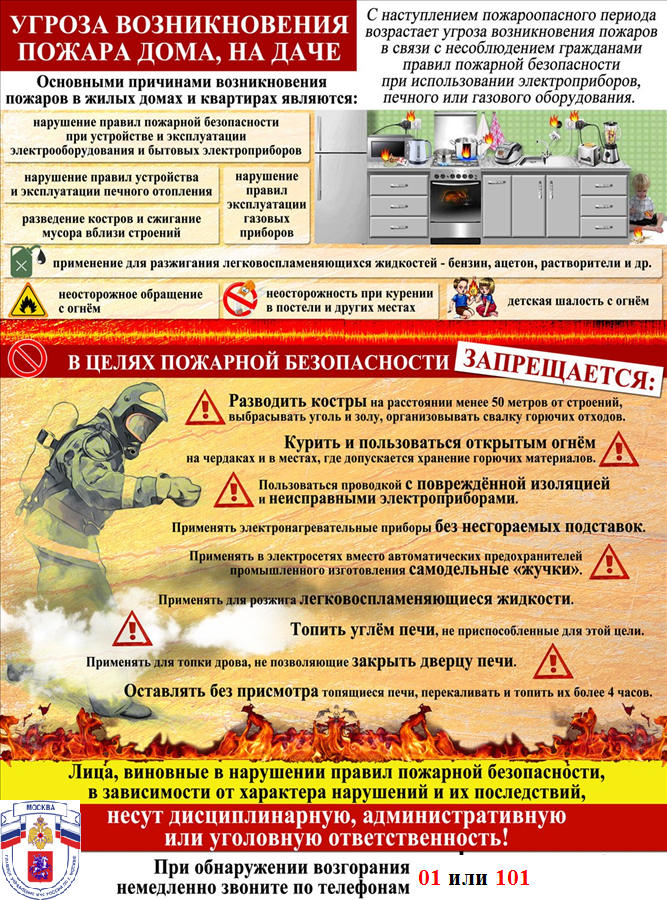 Звонок с мобильного телефона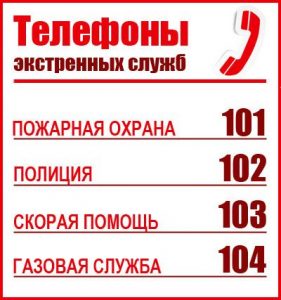 Звонок с мобильного телефона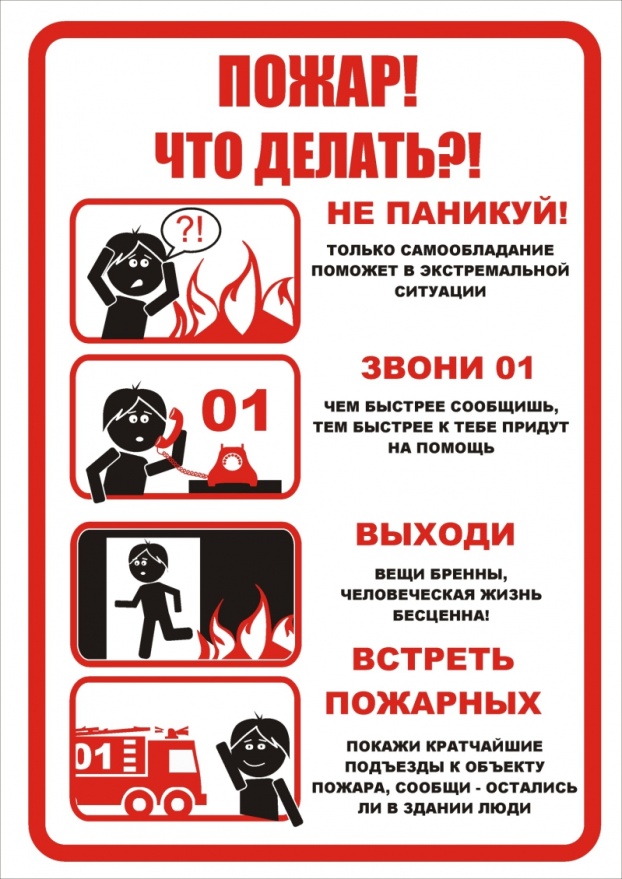 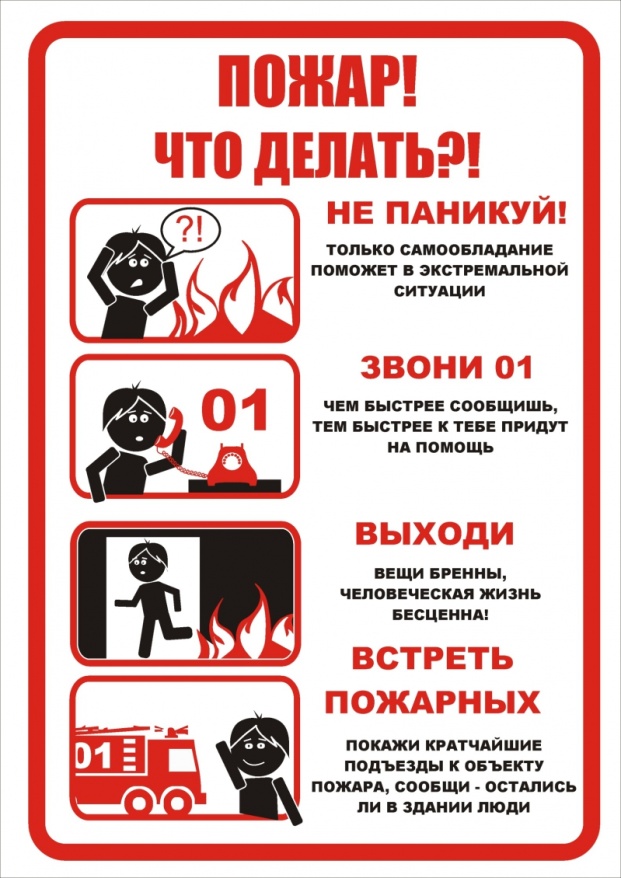 